MondayHomemade Tuna Pasta Bake Served with Broccoli   Selection of Pizza with     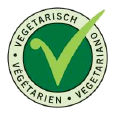 various toppings jacket wedged potatoes,Sweetcorn Homemade Rice Pudding with warm berries or Ice Cream TuesdayRoast Turkey Served with Sage and Onion Stuffing, potatoes, carrots and broccoligravy     Homemade Macaroni Cauliflower Cheese   Topped with Tomatoes Served with Fresh BroccoliFresh Fruit SaladYoghurtWednesday V Homemade Fruity Chicken CurryServed with 50/50 Rice  Tomato and cheese pasta bake     Garlic breadChocolate Brownie ThursdayHomemade Minced Beef Hot Pot Served with Carrot and Peas               Oven Baked Vegetarian Sausage Roll   Served with sauté potatoesand Baked Beans Fresh Fruit SaladYoghurtFriday Oven Baked Battered Salmon Served with Chunky Chipped Potatoes, Peas or Baked BeansV Red Tractor Chicken Poppers Served with Chunky Chipped Potatoes, Peas or Baked BeansCooks Choice CookieMondayV Tortilla Boat filled with Mild Chili Beef, 50/50 rice, sweetcornV Seasoned Chicken Breast with savoury rice Apple and Blackberry Crumble, custard sauceor strawberry ice creamTuesdayRoast Chicken or Turkey with Sage and Onion Stuffingserved with potatoes,fresh broccoli and carrotsGravyTomato and Mascarpone  Wholemeal Pasta Bake, Garlic Breadand BroccoliFresh Fruit SaladYoghurtWednesdayMoroccan Lamb Tagine,couscous or 50\50 riceBaked GammonCreamed potatoes, gravy and seasonal vegetablesChocolate sponge pudding, Custard SauceThursdayV Homemade Spaghetti BolognaiseServed with BroccoliV Pork Sausage with sauté potatoes and seasonal vegetablesHomemade flapjackFridayOven Baked Tempura Battered FishServed with Chunky Chipped Potatoes Peas or Baked BeansV  Crumb Coated ChickenServed with Chunky Chipped PotatoesPeas or Baked BeansCookieMondayYorkshire Pudding filled with SavouryMinced Beef Served with Creamed Potato and Seasonal Vegetables      Baguette Pizza or flatbread pizza with Various  Toppings Served with Homemade Jacket Wedged Potatoes and SweetcornPlum and Oat Crumble Served with Custard or ice creamTuesdayCooks Choice, Roast Turkey or Roast Gammon,Sage & Onion Stuffing Served with Gravy,Potatoes, Fresh Broccoli and CarrotV Chicken Tikka Masala Served with 50/50 RiceFresh Fruit SaladYoghurtWednesdayHomemade Beef and Onion Pie served withnew Potatoes, seasonal vegetablesV Italian Pasta with Chicken Served with Seasonal vegetables Yoghurt or Fruit SegmentsThursdayV All Day Breakfast Or Filled Jacket PotatoFresh Fruit SaladYoghurtFridayV Oven Baked Crumb Coated ChickenServed with Chunky Chipped Potatoesand Garden PeasOven Baked Fish Fingers Served with Chunky Chipped Potatoes and Garden PeasCookie with Mandarin Oranges